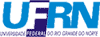 UNIVERSIDADE FEDERAL DO RIO GRANDE DO NORTEPRÓ REITORIA DE PÓS GRADUAÇÃOCENTRO DE CIÊNCIAS DA SAÚDEDEPARTAMENTO DE EDUCAÇÃO FÍSICAPROGRAMA DE PÓS GRADUAÇÃO EM EDUCAÇÃO FÍSICAPROGRAMA NACIONAL DE PÓS DOUTORADOPROCESSO SELETIVORESULTADO FINALLINHA DE PESQUISA: ESTUDOS PEDAGÓGICOS DO CORPO E DO MOVIMENTO HUMANOCOMISSÃO DE SELEÇÃO – PPGEF/UFRNProf. Dr. Jonatas de França BarrosProf. Dr. José Pereira de MeloProf. Dr. Allyson Carvalho de AraújoNOME DO CANDIDATOSTATUSORIENTADOR AGUINALDO CESAR SURDIAPROVADOPROF. DR. JOSÉ PEREIRA DE MELO